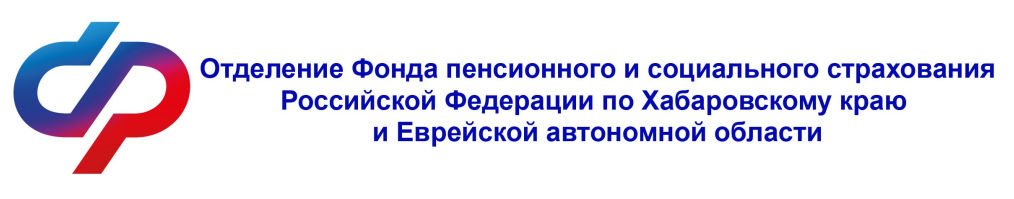 ПЛАНМероприятий в Центре общения старшего поколения в Клиентской службе в Нанайском районе на февральСоставил:Воловик Ольга Александровна8 42156 4-22-45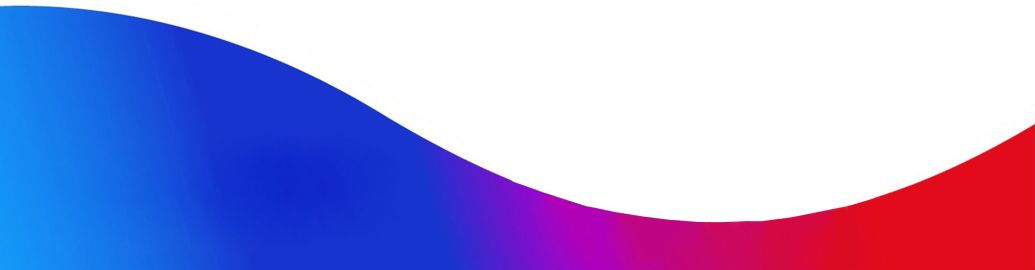 ДатаДень неделиВремяМероприятие06.02.2024вторник10-00Консультации по пенсионным вопросам и индексации ежемесячных денежных выплат с 01.02.202409.02.2024пятница10-00Клуб полезных дел (КПД). Изготовление сувениров к 23 февраля13.02.2024вторник12-00Информационно — разъяснительная встреча по вопросам обеспечения техническими средствами реабилитации и санаторно-курортным лечением16.02.2024пятница10-00Индивидуальные занятия на смартфонах и планшетах20.02.2024вторник10-00Лекция «Профилактика мошенничества»27.02.2024вторник10-00Обучение работе с электронными сервисами Социального фонда